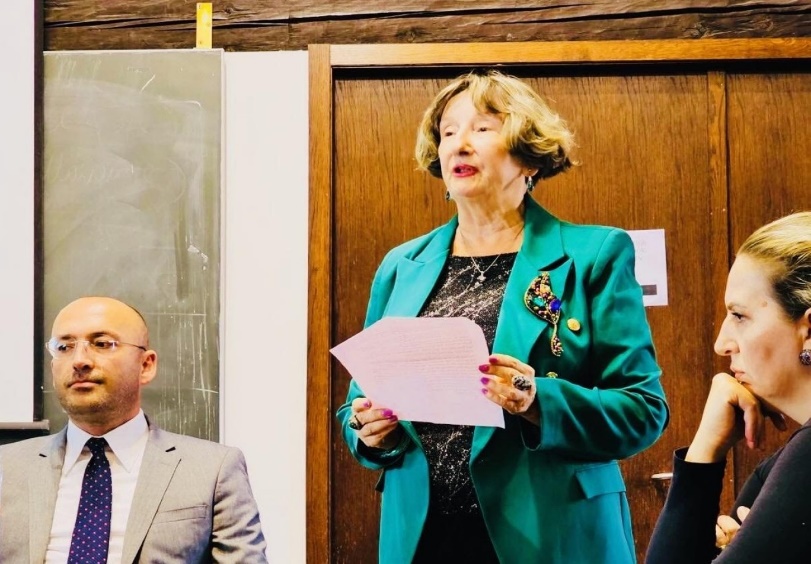 Faculty of Law Zagreb: Training on Legal Clinics & Promotion of the Guidebook on Best Practices in Running Live Client Clinicson 26th September 2023                                                                                    Podgorica, the Faculty of Law, 12 October             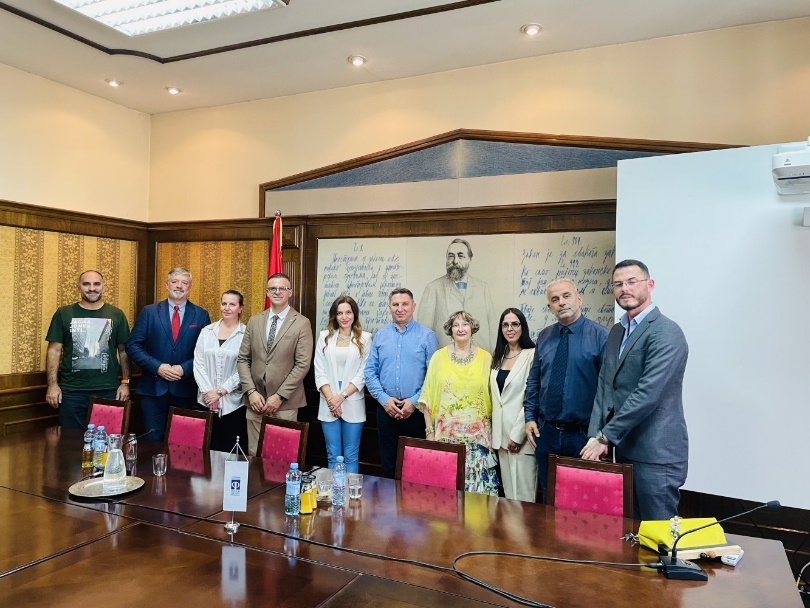 2023:Management Board Meeting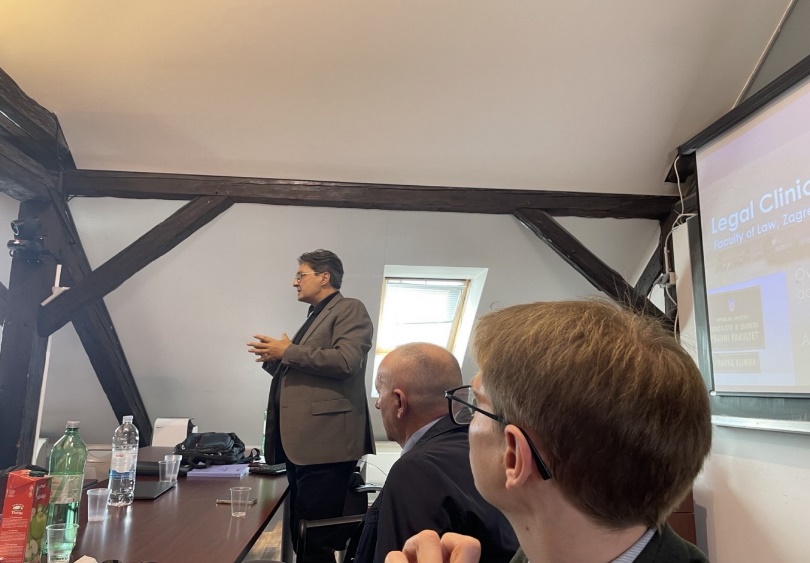 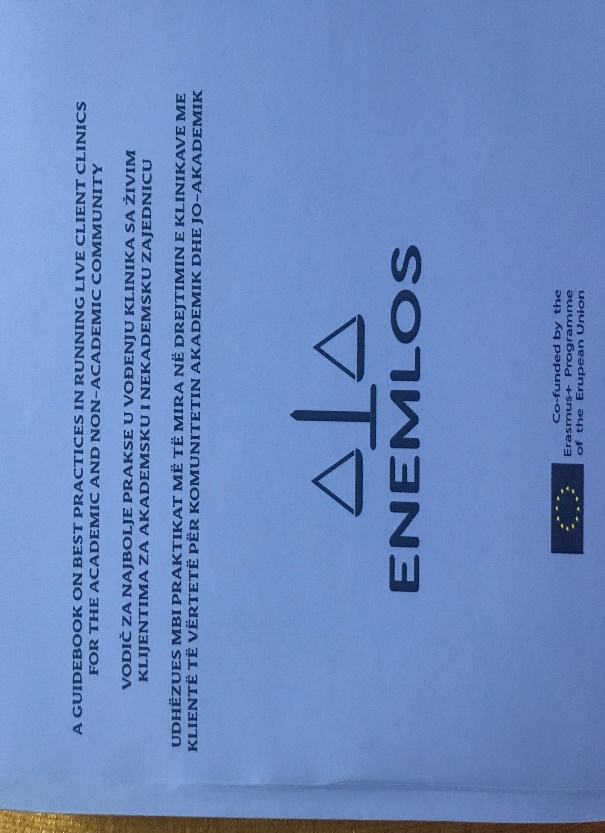 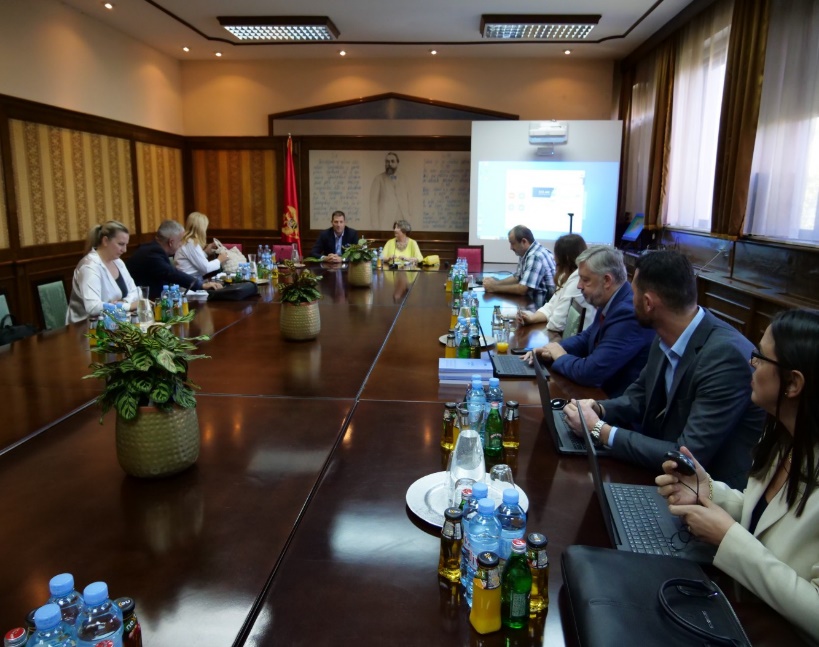 ENEMLOS NEWSLETTER    Issue 3/2023July/August/September/October 2023ENEMLOS NEWSLETTER    Issue 3/2023July/August/September/October 2023ENEMLOS NEWSLETTER    Issue 3/2023July/August/September/October 2023ENEMLOS NEWSLETTER    Issue 3/2023July/August/September/October 2023II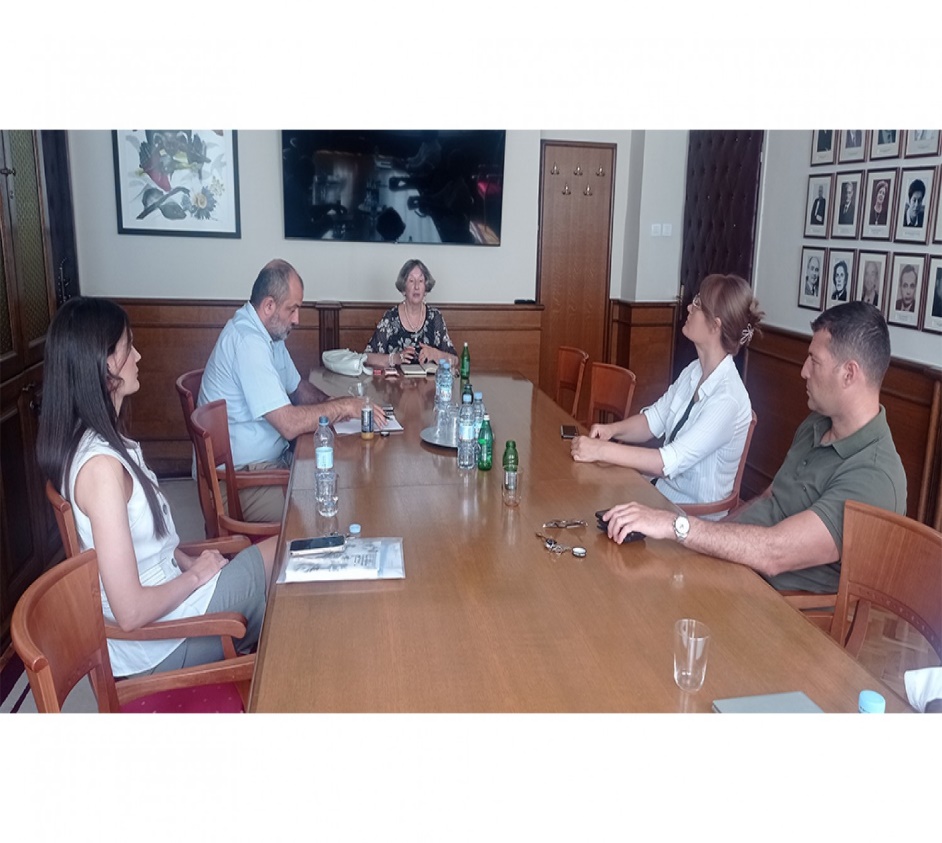 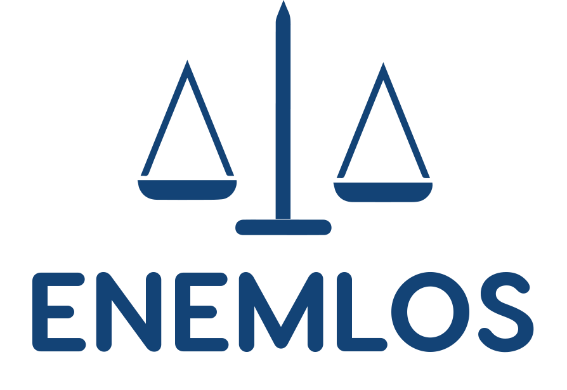 LEGAL CLINICS IN SERVICE OF VULNERABLE GROUPS: ENHANCING THE EMPLOYABILITY OF LAW STUDENTS THROUGH PRACTICAL EDUCATION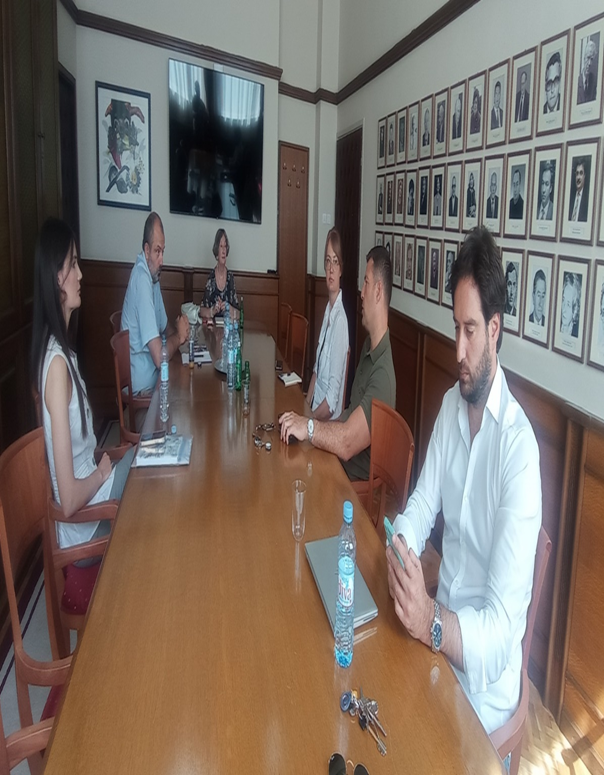 The project management team meeting13th September 2023–––––––––––––––––––––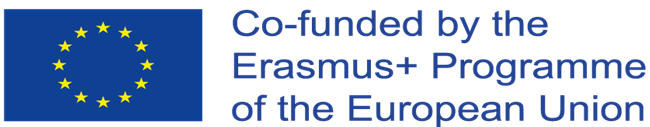 